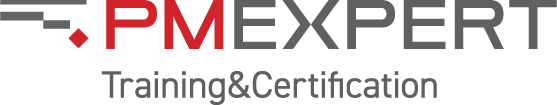 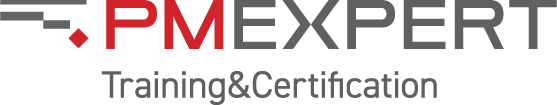 Курс «Управление неопределенностью в проектах»Краткое описаниеУправлять проектами результативно можно даже в условиях высокой неопределенности и сложности.Курс построен на основании международного стандарта PMI PMBOK® 7th Edition (домен «Неопределенность») и обеспечивает участников продвинутым инструментарием, использующимся для снижения неопределенности в проектах с возрастающей сложностью.На курсе слушатели освоят проверенные инструменты, чтобы:определять и оценивать риски внутренней и внешней среды,разрабатывать стратегии реагирования на них,своевременно использовать открывающиеся возможности, предоставляемые неопределенной внешней и внутренней средой организации.Изучение теоретического материала курса проходит на платформе дистанционного обучения iSpring в формате видеоуроков от опытных экспертов - сертифицированных руководителей проектов. Полученные знания закрепляются и отрабатываются на практике в ходе решения кейса с проверкой результатов и получением подробной обратной связи от преподавателя. Слушатели также имеют возможность в ходе обучения задавать вопросы и получать развернутые ответы.Результат обученияПосле прохождения курса слушатель сможет повысить результативность своей работы и достижимость целей своих проектов за счет:грамотного и своевременного определения рисков проекта, оценки уровня сложности проектов и факторов окружающей среды проектов;применения управленческих инструментов для снижения неопределенности и мер реагирования на риски;разработки эффективных стратегий работы с рисками;усиления своей управленческой компетентности,более осознанного управления проектами в период быстрых изменений и высокой неопределенности.Обучение специалистов на курсе позволит компании повысить достижимость целей проектов, реализуемых в организации, за счет:использования управленческих инструментов выявления сложности проектов, снижения их неопределенности, идентификации и эффективного реагирования на риски проекта, использования возможностей, предоставляемых неопределенной внешней и внутренней средой организации.Для кого этот курсРуководители проектов и проектные специалисты, желающие изучить и научиться применять на практике управленческие инструменты снижения неопределенности и сложности в проектах.Компании, заинтересованные в обучении и развитии проектных специалистов в области управления неопределенностью и сложностью проектов.Предварительная подготовкаДля прохождения курса слушателю рекомендуется иметь базовые знания проектного управления в объеме курса «Управление проектами на базе PMBOK®7 (2021). Основные инструменты команды проекта» (или аналогичных курсов других провайдеров).Учебные часыКурс рассчитан примерно на 10 часов самостоятельной работы, однако время прохождения материала зависит от индивидуальных особенностей обучающегося.Формат обученияДистанционное обучение на платформе iSpring с возможностью задавать походу обучения вопросы и получат развернутые ответы, а также проверкой результатов решения практического кейса и получением подробной обратной связи от преподавателя.Разбивка PDU по Треугольнику талантов10 PDUПрограмма курсаЖдем Вас на нашем курсе!Ways of WorkingPower SkillsBusiness Acumen811Модуль 1Управление неопределенностью в проектахТема 1.1Введение. Домен исполнения «Неопределенность». Цели и результаты домена. Определение неопределенности. Неопределенность как источник угроз и возможностей. Аспекты среды, способствующие неопределенности. SWOT-анализ.Практические задания: мини-тест, мини-кейс «SWOT-анализ».Тема 1.2Общая неопределенность. Варианты реагирования на неопределенность: сбор информации, подготовка к нескольким исходам, вариативное проектирование встраивание устойчивости. Анализ допущений и ограничений. Журнал допущений.Практические задания: мини-тесты, мини-кейс «Запасной план».Тема 1.3Неоднозначность. Две категории неоднозначности: концептуальная и ситуационная. Исследование неоднозначности: последовательное уточнение, экспериментирование и использование прототипов.Практические задания: мини-тесты, мини-кейс «Расшифровка неоднозначности».Тема 1.4Сложность. Причины сложности. Эффект сложности. Способы работы со сложностью. Системная работа со сложностью: разъединение и имитация. Переосмысление: разнообразие и балансировка. Процессно-ориентированная работа со сложностью: итерация, вовлечение, защита от отказов. Модели сложности: фреймворк Кеневин, матрица Стейси.Практические задания: мини-тесты, мини-кейс «Процессно-ориентированные способы работы со сложностью».Тема 1.5Изменчивость. Аспекты проекта, подверженные влиянию изменчивости. Анализ альтернатив, как способ работы с изменчивостью. Анализ сценариев "что если". Диаграмма причинно-следственных связей. Применение резерва.Практические задания: мини-тесты, мини-кейс «Анализ альтернатив».Тема 1.6Риск. Риски как аспект неопределенности. Виды рисков. Уровень подверженности риску. Пороги риска. Совокупный риск проекта. Цикл работы с рисками. Планирование управление рисками. Идентификация рисков. Иерархическая структура рисков. Реестр рисков. Анализ рисков: матрица вероятности и воздействия. Управленческий резерв и резерв на возможные потери. Обзор рисков. Отчет по рискам.Практические задания: мини-тесты, мини-кейс «Порог риска».Тема 1.7Угрозы. Отрицательные риски. Стратегии работы с угрозами. Профиль угроз. Соглашения и договоры с подрядчиками.Практические задания: мини-тесты, мини-кейс «Стратегии работы с угрозами».Тема 1.8Возможности. Положительные риски. Стратегии работы с возможностями. Анализ мер реагирования на риски. Взгляд на приоритизацию работы с экономической точки зрения.Практические задания: мини-тесты, мини-кейс «Стратегии работы с возможностями».Модуль 2Практический кейс «ИТ-система для совместной работы распределенных команд»Тема 2.1Кейс на практическую отработку теоретического материала. По сценарию кейса команда реализует проект по внедрению ИТ-системы для совместной работы распределенных команд. Необходимо проанализировать информацию и разработать план мероприятий по снижению неопределенности в проекте.Итого                                                 10 часовИтого                                                 10 часов